莱尼助力 Ziehm Imaging 从装配服务供应商到系统供应商  被授予“2016 年年度最佳合作伙伴”弗里索伊特2016 年 23 月 – 一切从一条手动开关电缆组件开始。莱尼是汽车及其他工业领域电缆和电缆系统领先的欧洲供应商。医疗线束解决方案事业部作为莱尼的一部分 目前主要为 Ziehm Imaging公司的C 形臂提供电缆线束。早在该设备研发阶段，莱尼便参与其中。Ziehm Imaging 首次将“年度最佳合作伙伴”授予系统供应商。Ziehm Imaging 已有声明其研发工作的目标是要成为移动 X 射线成像方面的技术领袖。这家医用 C 形臂 X 射线设备制造商从 2006 年开始便不断提升并改写行业基准尤其是在平板探测器技术方面。五年多以前莱尼首次获得 Ziehm Imaging 合同为其装配手动开关电缆。两家公司之间的合作由此开始并不断扩展。目前莱尼为 Vision 和 8000 产品系列等多种 Ziehm Imaging 移动 C 形臂提供定制的混合电缆以及选配的应变消除和预装配电缆系统。如此一来莱尼工程师在设备研发阶段便可以开始为客户提供支持。根据质量标准、遵守交付时间表和 2016 年内的合作情况Ziehm Imaging 首次为其电缆系统供应商授予“年度最佳合作伙伴”。Ziehm Imaging 营运副总裁 Thomas Schultze 说道“作为医疗设备领域的技术领袖我们希望能够制定安全和质量方面的标准。我们遍布全球的客户都相信我们能实现这个目标。没有莱尼这样可靠的合作伙伴就无法利用他们的技术创造出新的价值我们也就无法像现在这样留住我们的客户。非常感谢莱尼的承诺和支持我们期待延续这段成功的合作关系。”2016 年 7 月 22 日莱尼员工在 Ziehm Imaging 纽伦堡总部举行的典礼上接受了上述表彰。请登录www.leoni.com/en/press/releases/details/leoni-at-ziehm-imaging-from-an-assembler-to-a-system-supplier/ 关于莱尼集团莱尼是世界领先的电线、电缆、光纤、电缆系统及相关服务的供应商之一，产品广泛应用于汽车及其他工业领域。莱尼开发和生产技术成熟的产品，从车用单芯电缆到整个线束系统。莱尼的产品范围还包括应用于不同行业市场的束丝和绞线、标准电缆、特种电缆和电缆组件。集团在德国 MDAX 上市，在全球 32 个国家拥有约 76,000 名员工，2015 年销售额为 4.5 亿欧元。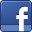 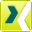 行业类刊物联系人 	 经济类刊物联系人Birte Wendeln	Sven Schmidt医疗线束解决方案事业部	集团新闻官LEONI Special Cables GmbH	LEONI AG电话	+49 (0)4491-291-173	电话	+49 (0)911-2023-467传真	+49 (0)4491-291-5173	传真	+49 (0)911-2023-231邮箱	birte.wendeln@leoni.com	邮箱	presse@leoni.com